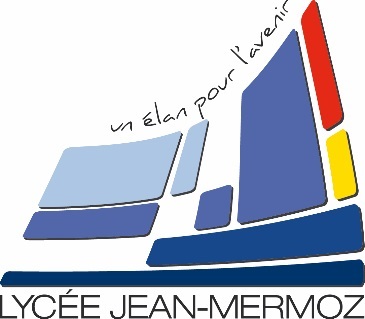 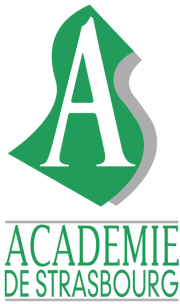 Beurteilungsheft  AusbildungsabschnittArbeitsumfeldFachabiturWARTUNG VON INDUSTRIEANLAGENKandidat:Name:   		Vorname:   		Zeitraum:    Unterlagen für Übermittlung an die akademische JuryBEWERTUNGSBOGEN DER BERUFLICHEN TÄTIGKEITENTeil A der Teilprüfung E31Gemeinsame Stellungnahme des Tutors und des mit der Betreuung beauftragten LehrersName:  		Vorname:   Akademie: STRASBOURG	Bildungsanstalt: Zeitraum: BEWERTUNGSBOGENder Fallstudie  Teil B der Teilprüfung E31Name:  I		Vorname:   Akademie: STRASSBURG	Bildungsanstalt:         Zeitraum: 2017BEWERTUNGSÜBERSICHTAusbildungsabschnitt Arbeitsumfeld Teilprüfung E31 Faktor 2 Kandidat	Name:  		Vorname:   Akademie: STRASBOURG  Bildungsanstalt: Zeitraum: 2017AKADEMIE STRASSBURGBildungsanstalt: KANDIDAT:	FACHABITUR	Wartung von IndustrieanlagenNAME: Vornamen: Prüfung E3 – Teilprüfung E31 – Einheit U31 – Faktor: 2Bewertung der Ausbildung im ArbeitsumfeldBEWERTUNGSBOGENKontrolle im Laufe der AusbildungBEURTEILUNG aufgrund:der erworbenen Fähigkeiten während der im Unternehmen ausgeführten Arbeiten:der Qualität des vom Kandidaten erarbeiteten Dossiers:des Vergleiches dessen, was der Kandidat geleistet hat und was erwartet wurde:ZUSAMMENFASSUNG der Arbeit, die während der Ausbildung im Arbeitsumfeld geleistet wurde:UNTERSCHRIFTEN	DATUM:Pädagogisches Team:	VORGESCHLAGENE NOTE	Für U31Fachkraft/Fachkräfte:	/20	(in ganzen oder ½ Punkten)	M.E.I U.31 C.C.F	(=Wartung von Industrieanlagen	U31 Kontrolle im Laufe	der Ausbildung)Gemeinsame Stellungnahme des Tutors und des mit der Betreuung beauftragten LehrersGemeinsame Stellungnahme des Tutors und des mit der Betreuung beauftragten LehrersGemeinsame Stellungnahme des Tutors und des mit der Betreuung beauftragten LehrersGemeinsame Stellungnahme des Tutors und des mit der Betreuung beauftragten LehrersGemeinsame Stellungnahme des Tutors und des mit der Betreuung beauftragten LehrersGemeinsame Stellungnahme des Tutors und des mit der Betreuung beauftragten LehrersGemeinsame Stellungnahme des Tutors und des mit der Betreuung beauftragten LehrersGemeinsame Stellungnahme des Tutors und des mit der Betreuung beauftragten LehrersGemeinsame Stellungnahme des Tutors und des mit der Betreuung beauftragten LehrersName: Name: Vorname(n): Nummer des Themas: ………………Nummer des Themas: ………………Datenträger: ………………Nationaler RichtwertNationaler RichtwertNationaler RichtwertNationaler RichtwertNationaler RichtwertBildungsanstalt: Gymnasium Jean MERMOZBildungsanstalt: Gymnasium Jean MERMOZAkademie: STRASSBURGVorgeschlagene NotenVorgeschlagene NotenVorgeschlagene NotenVorgeschlagene NotenBEURTEILTE FÄHIGKEITENBEURTEILTE FÄHIGKEITENCP1.4: Überwachungs- und Prüfungstätigkeiten ausführenCP1.4: Überwachungs- und Prüfungstätigkeiten ausführenLeistungsmerkmale- +- +- +- +AufgabenDas Objekt in den für die Messungen, Prüfungen und Überwachungen erforderlichen Zustand versetzenDer Einsatzplan wurde verstanden und eingehalten…15AufgabenDen Betrieb mit den fünf Sinnen überwachenHinweise auf Störungen wurden erkannt.…15AufgabenKontrolldaten prüfen (Kennzahlen, Kontrollleuchte …) und Abweichungen feststellenDie Daten wurden gelesen und die Abweichungen festgestellt…15AufgabenDie Prüfungsstellen am Objekt lokalisierenDie Prüfungsstellen wurden fehlerfrei lokalisiert…15AufgabenDie Prüfungsgeräte oder -Werkzeuge einstellen, kalibrierenDie Lehren wurden korrekt gewählt und die Einstellung richtig ausgeführt…15AufgabenDie Mess- und Kontrollergebnisse erheben und in einem Bericht erfassenDie Mess- und Kontrollergebnisse wurden fehlerfrei erhoben und erfasst…15AufgabenDas Objekt in den normalen Arbeitsfähigen Zustand zurückversetzenDas Objekt befindet sich im normalen arbeitsfähigen Zustand…15AufgabenEinen Einsatzbericht eingeben oder verfassenDer verfasste oder eingegebene Bericht ist relevant und verarbeitungsfähig…15CP1.5: Verbesserungs- oder Anpassungsarbeiten am Objekt ausführenCP1.5: Verbesserungs- oder Anpassungsarbeiten am Objekt ausführenLeistungsmerkmaleAufgabenDen Einsatzbereich (das Objekt und seine Umgebung) vorbereiten.Der Bereich ist geräumt, gereinigt und gesichert.…26AufgabenDen Einsatzbereich (das Objekt und seine Umgebung) vorbereiten.Die Energien sind identifiziert, das Objekt ist übergeben…26AufgabenDas anzupassende Teil des Objektes abmontierenDie Komponenten wurden erkannt und in einer logischen Reihenfolge abmontiert…26AufgabenDas anzupassende Teil des Objektes abmontierenDie zu behaltenden Komponenten wurden nicht beschädigt.…26AufgabenDas anzupassende Teil des Objektes abmontierenDie Verbindungselemente wurden geordnet.…26AufgabenAbnahme von veräußerten ArbeitenDie erhaltenen Elemente sind geprüft:- Abmessungen, Materialarten- Menge, Aussehen,- Eigenschaften……26AufgabenDie Elemente der Verbesserung oder Anpassung einbauenAlle Komponenten wurden zusammen- und eingebaut, unter Einhaltung der technischen Verfahren und Unterlagen.…26AufgabenDie Elemente der Verbesserung oder Anpassung einbauenDie Energien wurden wieder angeschlossen.…26AufgabenDie Tests ausführen und die Einstellungen vornehmen (Einstellung, Regulierung …)Die Einstellungen sind korrekt und halten die definierten Verfahren ein.…26AufgabenDie Tests ausführen und die Einstellungen vornehmen (Einstellung, Regulierung …)Die Feineinstellungen wurden ausgeführt.…26AufgabenDie Tests ausführen und die Einstellungen vornehmen (Einstellung, Regulierung …)Das Objekt ist bereit für die Inbetriebnahme.…26AufgabenDie Umgebung des Objektes wiederherstellenDie Objektumgebung wurde vorbereitet und gereinigt.…26AufgabenDie Umgebung des Objektes wiederherstellenDie Werkzeuge und Ausrüstungen wurden aufgeräumt.…26AufgabenDie Umgebung des Objektes wiederherstellenDie Abfälle wurden entsorgt.…26AufgabenDie Umgebung des Objektes wiederherstellenDie Teile, Komponenten und Verbrauchsmaterialien wurden geordnet oder wiederverwertet…26AufgabenDas Objekt wieder in Betrieb nehmen mit dem Betreiber (nach Rücknahme).Die erwarteten Leistungen wurden erzielt.…26CP4.1: Informationen erhalten und übermittelnCP4.1: Informationen erhalten und übermittelnLeistungsmerkmaleAufgabenEinen Auftrag, eine Anweisung und einen Störungsbericht verstehen und aufnehmenDie Einstellungen, die Elemente des Berichtes wurden ohne Verzerrung und vollständig verstanden.…12AufgabenDen Betrieb des Objektes befragen um die Informationen zu vervollständigenDie gestellten Fragen sind relevant hinsichtlich der zu lösenden Probleme und die erhaltenen Antworten entsprechen dem Problem.…12AufgabenDie zur Information notwendigen Elemente aus den vorhandenen Unterlagen entnehmenDie richtigen Unterlagen wurden ausgewählt und die erhobenen Auskünfte wurden fehlerfrei verstanden und verarbeitet.…12AufgabenDie Informationen (Auftrag, Anweisungen, Befund) und die erhobenen Elemente (Unterlagen) auswertenDer Zusammenhang zwischen der Zusammenfassung und der Problematik stimmt.…12AufgabenMündliche oder schriftliche Zusammenfassung seiner Analyse unter Anwendung der unterschiedlichen technischen oder wissenschaftlichen Sprach- und KommunikationsformenSchriftlich ist die Umschreibung deutlich, eindeutig.  Sie benutzt die für das Verständnis der Nachricht am meisten geeignete Sprachform.…12AufgabenMündliche oder schriftliche Zusammenfassung seiner Analyse unter Anwendung der unterschiedlichen technischen oder wissenschaftlichen Sprach- und KommunikationsformenDie benutzten Bezeichnungen entsprechen dem Standard.…12AufgabenMündliche oder schriftliche Zusammenfassung seiner Analyse unter Anwendung der unterschiedlichen technischen oder wissenschaftlichen Sprach- und KommunikationsformenDer mündliche Ausdruck muss strukturiert sein und der benutzte Wortschatz genau.  Er ermöglicht das eindeutige Verständnis der zu übermittelnden Nachricht.…12AufgabenMündliche oder schriftliche Zusammenfassung seiner Analyse unter Anwendung der unterschiedlichen technischen oder wissenschaftlichen Sprach- und KommunikationsformenDie übermittelte Nachricht enthält die wesentlichen Elemente.…12CP4.2: Berichte verfassen und begründenCP4.2: Berichte verfassen und begründenLeistungsmerkmaleAufgabenDie für die Wartung relevanten Informationen identifizierenDer Bereich wurde geräumt, gereinigt und gesichert.…12AufgabenDie für den Bericht geeigneten Beschreibungshilfsmittel benutzen.Die Unterlagen wurden für den Bericht relevant ausgewählt (Zeichnung, Plan, Verfahren, technische und Wartungsunterlagen)…12AufgabenDen Bericht verfassen und formatierenSchriftlich ist die Umschreibung deutlich, eindeutig.  Sie benutzt die für das Verständnis der Nachricht am meisten geeignete Sprachform.…12AufgabenDen Bericht verfassen und formatierenDie benutzten Bezeichnungen entsprechen dem Standard.…12AufgabenDen Bericht verfassen und formatierenDer mündliche Ausdruck muss strukturiert sein und der benutzte Wortschatz genau.  Er ermöglicht das eindeutige Verständnis des Berichtes.…12AufgabenDen Bericht verfassen und formatierenDer übermittelte Bericht enthält die wesentlichen Elemente…12AufgabenFalls nötig, Folgendes anbieten:- die technischen, sicherheitsbezogenen und verfahrensbezogenen Elemente zur Vervollständigung der Unterlagen- alle für das richtige Verständnis des Einsatzes notwendigen Unterlagen und Auskünfte.Die angebotenen Elemente sind relevant und anwendbar.…12AufgabenGegebenenfalls die empfundenen Schwierigkeiten angeben.Die Abweichung zwischen der geleisteten Arbeit und die verlangte Arbeit wurde beschrieben und begründet.…12Vorschlag zum Abrunden der Note zum nächsten halben PunktVorschlag zum Abrunden der Note zum nächsten halben PunktDatum:/65/65/65/65/65/65                                                                 Nationaler Richtwert                                                                 Nationaler Richtwert                                                                 Nationaler Richtwert                                                                 Nationaler Richtwert                                                                 Nationaler Richtwert                                                                 Nationaler Richtwert                                                                 Nationaler Richtwert                                                                 Nationaler Richtwert                                                                 Nationaler Richtwert                                                                 Nationaler RichtwertBEWERTUNGBEWERTUNGBEWERTUNGBEWERTUNGBEWERTUNGBEWERTUNGBEWERTUNGBEWERTUNGBEWERTETE FÄHIGKEITEN FACHABITURLeistungskennzahlenStandStandStandStandVorge-schla-gene NotenVorge-schla-gene NotenVorge-schla-gene NotenVorge-schla-gene NotenCP1.4Überwachungs- und Prüfungstätigkeiten ausführenSiehe Betreuungs- und Bewertungsbögen der „seconde“, „première“ und „terminale“15CP1.5Verbesserungs- oder Anpassungsarbeiten am Objekt ausführenSiehe Betreuungs- und Bewertungsbögen der „seconde“, „première“ und „terminale“26CP4.1Informationen erhalten und übermittelnSiehe Betreuungs- und Bewertungsbögen der „seconde“, „première“ und „terminale“12CP4.2Berichte verfassen und begründenSiehe Betreuungs- und Bewertungsbögen der „seconde“, „première“ und „terminale“12Vorschlag zum Abrunden der Note zum nächsten halben Punkt.Vorschlag zum Abrunden der Note zum nächsten halben Punkt.Datum: ................................Datum: ................................Datum: ................................Datum: ................................Datum: ................................Datum: ................................            /65            /65Bemerkungen:Bemerkungen:Bemerkungen:Name, VornameUnterschriftTutorMit der Betreuung beauftragter LehrerName: Name: Vornamen: Nummer des Themas: …………….…Nummer des Themas: …………….…Datenträger: ………………Nationaler RichtwertNationaler RichtwertNationaler RichtwertNationaler RichtwertNationaler RichtwertBildungsanstalt: Bildungsanstalt: Akademie: STRASSBURGVorgeschlagene NotenVorgeschlagene NotenVorgeschlagene NotenVorgeschlagene NotenFallstudieFallstudieLeistungskennzahlenAufgabenAufgabenDie Fallstudie präsentierenDie Präsentation vermittelt eindeutig das Ergebnis der Analysen aus dem Bericht:…17AufgabenDie Fallstudie präsentieren- Beschreibung der Anlage…17AufgabenDie Fallstudie präsentieren- Erläuterung der Problematik bezüglich der Wartung…17AufgabenDie Fallstudie präsentieren- Vorstellung der gewählten Lösung…17AufgabenDie Fallstudie präsentierenDie Präsentation vermittelt eindeutig die Umsetzung der technischen Vorschläge:…17AufgabenDie Fallstudie präsentieren- Beschreibung der ausgeführten Einsätze…17AufgabenDie Fallstudie präsentieren- die Einhaltung der Sicherheitsverfahren…17AufgabenDie Fallstudie präsentieren- die Einhaltung der Hygieneverfahren…17AufgabenDie Fallstudie präsentieren- die Berücksichtigung der Umwelt…17AufgabenZusätzliche Informationen gebenDie Antworten an die Mitglieder des Bewertungsausschusses ermöglichen:…18AufgabenZusätzliche Informationen geben- zusätzliche Informationen…18AufgabenZusätzliche Informationen geben- die getroffenen Entscheidungen zu begründen.…18Vorschlag zum Abrunden der Note zum nächsten halben PunktVorschlag zum Abrunden der Note zum nächsten halben PunktDatum:/35/35/35/35/35/35                                                                       Nationaler Richtwert                                                                       Nationaler Richtwert                                                                       Nationaler Richtwert                                                                       Nationaler Richtwert                                                                       Nationaler Richtwert                                                                       Nationaler Richtwert                                                                       Nationaler Richtwert                                                                       Nationaler Richtwert                                                                       Nationaler Richtwert                                                                       Nationaler Richtwert                                                                       Nationaler Richtwert                                                                       Nationaler RichtwertBEWERTUNGBEWERTUNGBEWERTUNGBEWERTUNGBEWERTUNGBEWERTUNGBEWERTUNGBEWERTUNGBEWERTUNGBEWERTUNGKriterienKriterienLeistungskennzahlenLeistungskennzahlenStandStandStandStandVorge-schla-gene NotenVorge-schla-gene NotenFALLSTUDIEFALLSTUDIEFALLSTUDIEFALLSTUDIEVorge-schla-gene NotenVorge-schla-gene NotenDie Fallstudie präsentierenDie Präsentation vermittelt eindeutig das Ergebnis der Analysen aus dem Bericht: Die Präsentation vermittelt eindeutig das Ergebnis der Analysen aus dem Bericht: Die Präsentation vermittelt eindeutig das Ergebnis der Analysen aus dem Bericht: ………………………1717Die Fallstudie präsentierenBeschreibung der AnlageBeschreibung der AnlageBeschreibung der Anlage………………………1717Die Fallstudie präsentierenErläuterung der Problematik bezüglich der WartungErläuterung der Problematik bezüglich der WartungErläuterung der Problematik bezüglich der Wartung………………………1717Die Fallstudie präsentierenVorstellung der gewählten LösungVorstellung der gewählten LösungVorstellung der gewählten Lösung………………………1717Die Fallstudie präsentierenTätigkeitenTätigkeitenTätigkeiten………………………1717Die Fallstudie präsentierenDie Präsentation vermittelt eindeutig die Umsetzung der technischen Vorschläge:Die Präsentation vermittelt eindeutig die Umsetzung der technischen Vorschläge:Die Präsentation vermittelt eindeutig die Umsetzung der technischen Vorschläge:………………………1717Die Fallstudie präsentierenBeschreibung der ausgeführten EinsätzeBeschreibung der ausgeführten EinsätzeBeschreibung der ausgeführten Einsätze………………………1717Die Fallstudie präsentierenEinhaltung der SicherheitsverfahrenEinhaltung der SicherheitsverfahrenEinhaltung der Sicherheitsverfahren………………………1717Die Fallstudie präsentierenEinhaltung der HygieneverfahrenEinhaltung der HygieneverfahrenEinhaltung der Hygieneverfahren………………………1717Die Fallstudie präsentierenBerücksichtigung der UmweltBerücksichtigung der UmweltBerücksichtigung der Umwelt………………………1717Zusätzliche Informationen gebenDie Antworten an die Mitglieder des Bewertungsausschusses ermöglichen:Die Antworten an die Mitglieder des Bewertungsausschusses ermöglichen:Die Antworten an die Mitglieder des Bewertungsausschusses ermöglichen:………………………1818Zusätzliche Informationen gebenzusätzliche Informationenzusätzliche Informationenzusätzliche Informationen………………………1818Zusätzliche Informationen gebendie getroffenen Entscheidungen zu begründen.die getroffenen Entscheidungen zu begründen.die getroffenen Entscheidungen zu begründen.………………………1818Vorschlag zum Abrunden der Note zum nächsten halben Punkt.Vorschlag zum Abrunden der Note zum nächsten halben Punkt.Vorschlag zum Abrunden der Note zum nächsten halben Punkt.Datum: ................................Datum: ................................Datum: ................................Datum: ................................Datum: ................................Datum: ................................                  /35                  /35                  /35Berufliche TätigkeitenTeil A/20/65FallstudieTeil B/20/35GesamtGesamt/100Gesamt geteilt durch 5Gesamt geteilt durch 5Gesamt geteilt durch 5/20Abschließender Notenvorschlag der Jury für die Teilprüfung E31auf den halben Punkt abgerundet.…… ./20Name, VornameUnterschriftBetriebstutorenMit der Betreuung beauftragter LehrerLehrer des Berufsbereiches